Step 1: Define the problemIdentify the problem at hand.What are you being faced with?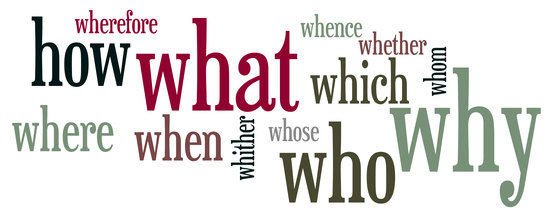 Step 2: Explore your optionsWhat are all of the possible choices you have?Should I wear my blue, green, purple, orange, or black shirt?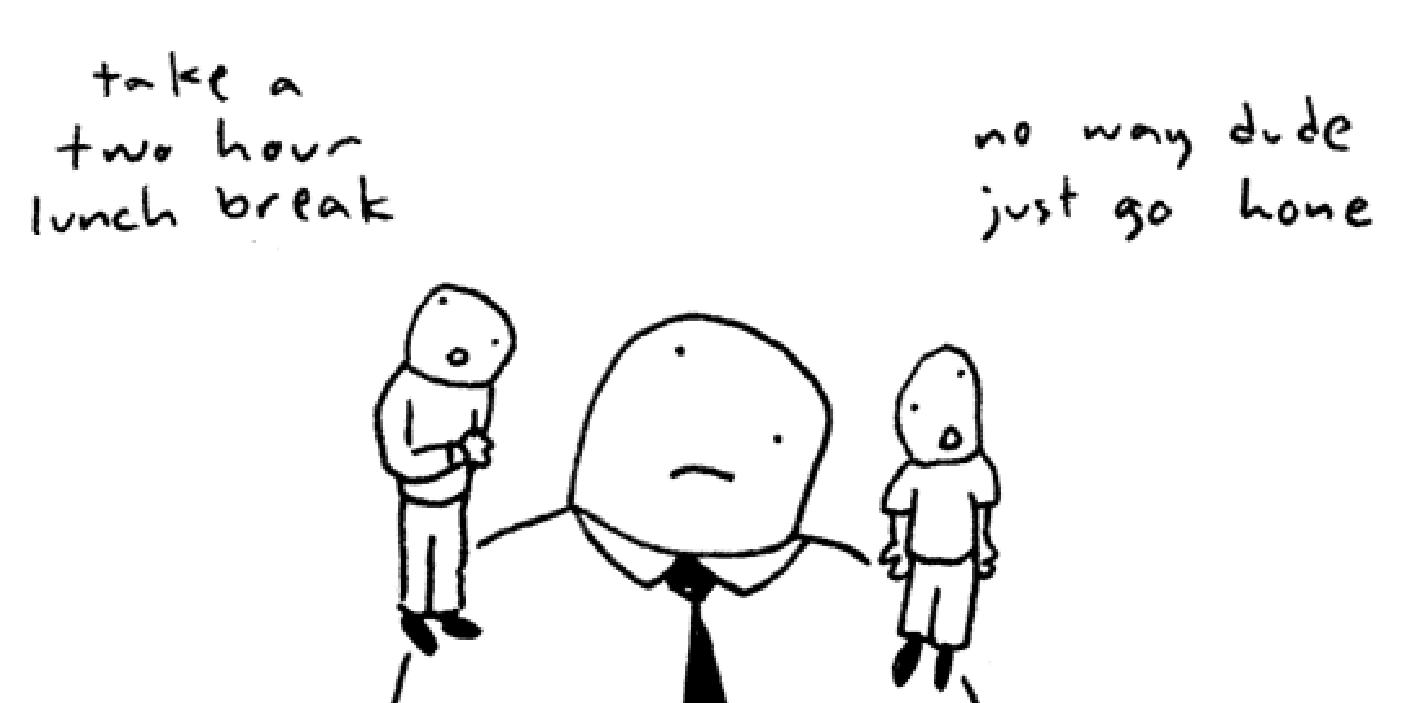 Step 3: Consider the consequencesList all of your positive and negative consequences to different choices.There can be positive consequences to a bad choice and negative consequences to a good choice...this is what makes decision making so hard!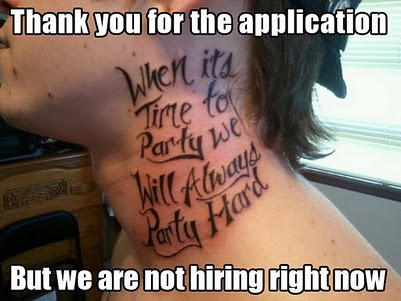 Step 4: Identify your valuesWhat do you value in life that is going to influence the choice you make?What is important to you?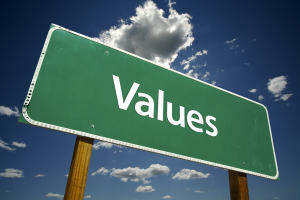 Step 5: Decide & ActMake your decision and follow through...actually do what you say you are going to do!What will you do now?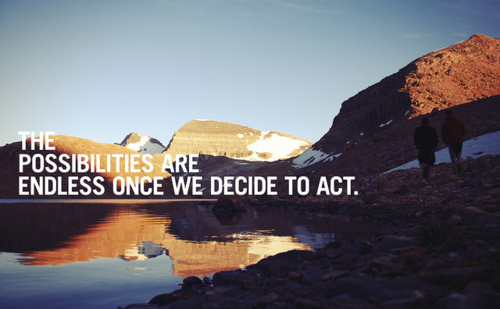 Step 6: Evaluate the resultsDo you think you’ve made the right choice?What, if anything, could you have done differently?What have you learned from your experience?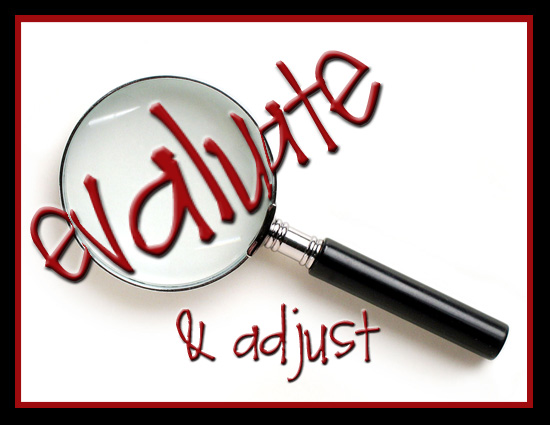 